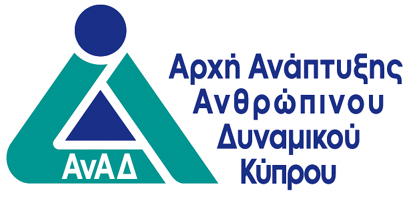 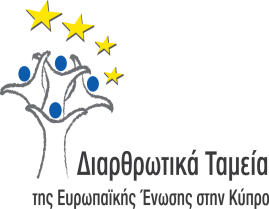 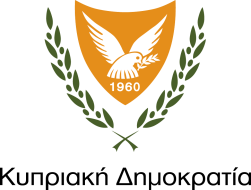 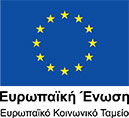 ΕΝΤΥΠΟ ΕΠ3ΕΡΓΟ: «ΕΠΕΚΤΑΣΗ ΚΑΙ ΛΕΙΤΟΥΡΓΙΑ ΣΥΣΤΗΜΑΤΟΣ ΕΠΑΓΓΕΛΜΑΤΙΚΩΝ ΠΡΟΣΟΝΤΩΝ (ΣΕΠ)»ΠΡΟΓΡΑΜΜΑΤΙΚΗ ΠΕΡΙΟΔΟΣ 2014-2020ΑΙΤΗΣΗ ΥΠΟΨΗΦΙΟΥ ΓΙΑ ΑΠΟΚΤΗΣΗ ΕΠΑΓΓΕΛΜΑΤΙΚΟΥ ΠΡΟΣΟΝΤΟΣΑ.	ΠΡΟΣΩΠΙΚΑ ΣΤΟΙΧΕΙΑ ΥΠΟΨΗΦΙΟΥ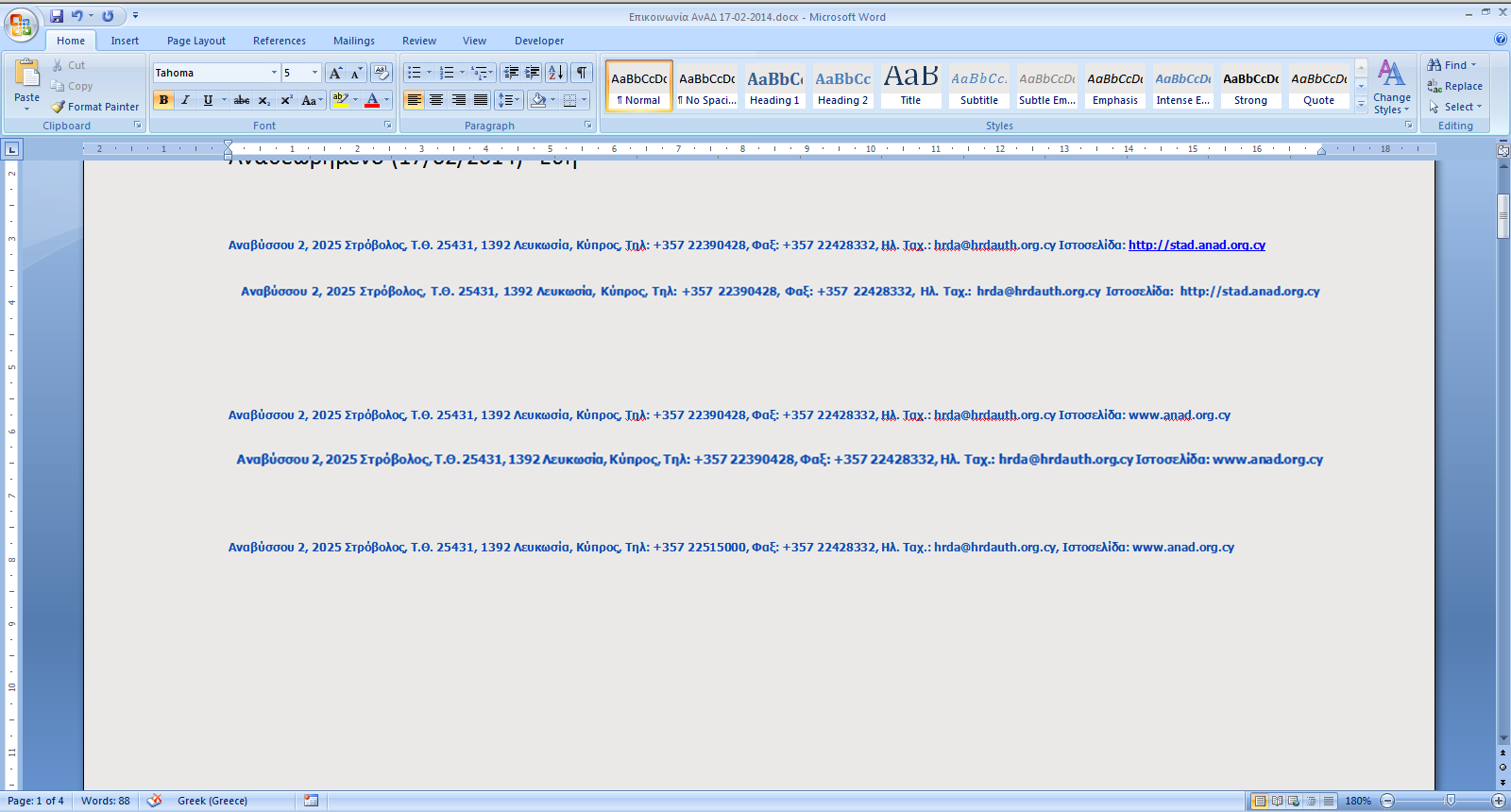 Β.	ΣΤΟΙΧΕΙΑ ΕΚΠΑΙΔΕΥΣΗΣ/ΚΑΤΑΡΤΙΣΗΣ ΚΑΙ ΑΛΛΩΝ ΓΝΩΣΕΩΝ/ΔΕΞΙΟΤΗΤΩΝΒ.1.	ΕΚΠΑΙΔΕΥΣΗ (επισυνάπτονται αντίγραφα πιστοποιητικών των προσόντων που αποκτήθηκαν για 	εκπαίδευση που είναι συναφής με το Επαγγελματικό Προσόν για το οποίο υποβάλλεται αίτηση)Β.2.	ΠΕΙΡΑ  (υποβάλλονται βεβαιώσεις για την πείρα που είναι συναφής με το Επαγγελματικό Προσόν για το οποίο υποβάλλεται αίτηση)Β.3.	ΕΠΑΓΓΕΛΜΑΤΙΚΗ ΚΑΤΑΡΤΙΣΗ (υποβάλλονται πιστοποιητικά για κατάρτιση διάρκειας τουλάχιστον 30 ωρών συναφή με το Επαγγελματικό Προσόν για το οποίο υποβάλλεται αίτηση)	Β.4.	ΓΛΩΣΣΕΣ(Σημειώστε √ στο κατάλληλο τετραγωνάκι)Γ.	ΣΥΝΗΜΜΕΝΑ ΕΓΓΡΑΦΑΕπιβεβαιώστε σημειώνοντας  στο αντίστοιχο τετραγωνάκι ότι επισυνάπτονται στην αίτησή σας τα πιο κάτω έγγραφα/στοιχείαΔ.	ΥΠΕΥΘΥΝΗ  ΔΗΛΩΣΗΣημείωση:	Πληροφορίες για τις σχετικές νομοθεσίες, το ΣΕΠ, τον Οδηγό Πολιτικής και Διαδικασιών, καθώς και τα σχετικά έντυπα, υπάρχουν στην ιστοσελίδα της ΑνΑΔ, στη διεύθυνση www.anad.org.cy.ΓΙΑ ΥΠΗΡΕΣΙΑΚΗ ΧΡΗΣΗΑρ. Φακέλου:ΕΠΑΓΓΕΛΜΑΤΙΚΟ ΠΡΟΣΟΝ: …………………………………………………………………………………………………. ΕΠΙΠΕΔΟ: ………ΚΑΕΠ: ΚΕΚ KES COLLEGE                                                                                                                 ΕΠΑΡΧΙΑ: ΛευκωσίαΕπώνυμο:Επώνυμο:Επώνυμο:Επώνυμο:Όνομα:Όνομα:Όνομα:Όνομα:Όνομα:Φύλο:     ΑΡΡΕΝ                     ΘΗΛΥΦύλο:     ΑΡΡΕΝ                     ΘΗΛΥΦύλο:     ΑΡΡΕΝ                     ΘΗΛΥΦύλο:     ΑΡΡΕΝ                     ΘΗΛΥΥπηκοότητα:Υπηκοότητα:Υπηκοότητα:Υπηκοότητα:Υπηκοότητα:Ηλικία:  15-24                 25-54                55-64 Ηλικία:  15-24                 25-54                55-64 Ηλικία:  15-24                 25-54                55-64 Ηλικία:  15-24                 25-54                55-64 Αρ. Κοιν. Ασφαλίσεων: Αρ. Κοιν. Ασφαλίσεων: Αρ. Κοιν. Ασφαλίσεων: Αρ. Κοιν. Ασφαλίσεων: Αρ. Κοιν. Ασφαλίσεων: Αρ. Ταυτότητας:Χώρα Έκδοσης:Χώρα Έκδοσης:Χώρα Έκδοσης:Αρ. Διαβατηρίου:Αρ. Διαβατηρίου:Αρ. Διαβατηρίου:Χώρα Έκδοσης:Χώρα Έκδοσης:Διεύθυνση: ……………………………………………………………………………………………………………………………………………………………Διεύθυνση: ……………………………………………………………………………………………………………………………………………………………Διεύθυνση: ……………………………………………………………………………………………………………………………………………………………Διεύθυνση: ……………………………………………………………………………………………………………………………………………………………Διεύθυνση: ……………………………………………………………………………………………………………………………………………………………Διεύθυνση: ……………………………………………………………………………………………………………………………………………………………Διεύθυνση: ……………………………………………………………………………………………………………………………………………………………Διεύθυνση: ……………………………………………………………………………………………………………………………………………………………Διεύθυνση: ……………………………………………………………………………………………………………………………………………………………Ταχ. Κώδικας:…………………………Ταχ. Κώδικας:…………………………Ταχ. Κώδικας:…………………………Δήμος/Κοινότητα: ………………………………………Δήμος/Κοινότητα: ………………………………………Δήμος/Κοινότητα: ………………………………………Επαρχία: ………………………………Επαρχία: ………………………………Επαρχία: ………………………………Τηλ. Σταθερό: ……………………….Τηλ. Σταθερό: ………………………. Τηλ. Κινητό: ……………………………. Τηλ. Κινητό: ……………………………. Τηλ. Κινητό: …………………………….Τηλεομοιότυπο: ………………………………………..Τηλεομοιότυπο: ………………………………………..Τηλεομοιότυπο: ………………………………………..Τηλεομοιότυπο: ………………………………………..Ηλεκτρονική Διεύθυνση: ……………………………………………………………………………………………………………………………………….Ηλεκτρονική Διεύθυνση: ……………………………………………………………………………………………………………………………………….Ηλεκτρονική Διεύθυνση: ……………………………………………………………………………………………………………………………………….Ηλεκτρονική Διεύθυνση: ……………………………………………………………………………………………………………………………………….Ηλεκτρονική Διεύθυνση: ……………………………………………………………………………………………………………………………………….Ηλεκτρονική Διεύθυνση: ……………………………………………………………………………………………………………………………………….Ηλεκτρονική Διεύθυνση: ……………………………………………………………………………………………………………………………………….Ηλεκτρονική Διεύθυνση: ……………………………………………………………………………………………………………………………………….Ηλεκτρονική Διεύθυνση: ……………………………………………………………………………………………………………………………………….Σημειώστε √ στο κατάλληλο τετραγωνάκιΣημειώστε √ στο κατάλληλο τετραγωνάκιΣημειώστε √ στο κατάλληλο τετραγωνάκιΣημειώστε √ στο κατάλληλο τετραγωνάκιΣημειώστε √ στο κατάλληλο τετραγωνάκιΣημειώστε √ στο κατάλληλο τετραγωνάκιΣημειώστε √ στο κατάλληλο τετραγωνάκιΣημειώστε √ στο κατάλληλο τετραγωνάκιΣημειώστε √ στο κατάλληλο τετραγωνάκιΆνεργοςΆνεργοςΆνεργοςΆνεργοςΆνεργοςΆνεργοςΆνεργοςΝΑΙΟΧΙΕάν ΝΑΙ, είστε Μακροχρόνια Άνεργος;Εάν ΝΑΙ, είστε Μακροχρόνια Άνεργος;Εάν ΝΑΙ, είστε Μακροχρόνια Άνεργος;Εάν ΝΑΙ, είστε Μακροχρόνια Άνεργος;Εάν ΝΑΙ, είστε Μακροχρόνια Άνεργος;Εάν ΝΑΙ, είστε Μακροχρόνια Άνεργος;Εάν ΝΑΙ, είστε Μακροχρόνια Άνεργος;ΝΑΙΟΧΙΕάν ΝΑΙ, είστε Άνεργος 15-29 ετών;Εάν ΝΑΙ, είστε Άνεργος 15-29 ετών;Εάν ΝΑΙ, είστε Άνεργος 15-29 ετών;Εάν ΝΑΙ, είστε Άνεργος 15-29 ετών;Εάν ΝΑΙ, είστε Άνεργος 15-29 ετών;Εάν ΝΑΙ, είστε Άνεργος 15-29 ετών;Εάν ΝΑΙ, είστε Άνεργος 15-29 ετών;ΝΑΙΟΧΙΟικονομικά μη ενεργόςΟικονομικά μη ενεργόςΟικονομικά μη ενεργόςΟικονομικά μη ενεργόςΟικονομικά μη ενεργόςΟικονομικά μη ενεργόςΟικονομικά μη ενεργόςΝΑΙΟΧΙΕάν ΝΑΙ, είστε οικονομικά μη ενεργός και δεν παρακολουθείτε εκπαίδευση ή κατάρτιση;Εάν ΝΑΙ, είστε οικονομικά μη ενεργός και δεν παρακολουθείτε εκπαίδευση ή κατάρτιση;Εάν ΝΑΙ, είστε οικονομικά μη ενεργός και δεν παρακολουθείτε εκπαίδευση ή κατάρτιση;Εάν ΝΑΙ, είστε οικονομικά μη ενεργός και δεν παρακολουθείτε εκπαίδευση ή κατάρτιση;Εάν ΝΑΙ, είστε οικονομικά μη ενεργός και δεν παρακολουθείτε εκπαίδευση ή κατάρτιση;Εάν ΝΑΙ, είστε οικονομικά μη ενεργός και δεν παρακολουθείτε εκπαίδευση ή κατάρτιση;Εάν ΝΑΙ, είστε οικονομικά μη ενεργός και δεν παρακολουθείτε εκπαίδευση ή κατάρτιση;ΝΑΙΟΧΙΑπασχολούμενος ή αυτοαπασχολούμενος Απασχολούμενος ή αυτοαπασχολούμενος Απασχολούμενος ή αυτοαπασχολούμενος Απασχολούμενος ή αυτοαπασχολούμενος Απασχολούμενος ή αυτοαπασχολούμενος Απασχολούμενος ή αυτοαπασχολούμενος Απασχολούμενος ή αυτοαπασχολούμενος ΝΑΙΟΧΙΤο Έργο συγχρηματοδοτείται από το Ευρωπαϊκό Κοινωνικό Ταμείο (ΕΚΤ) της ΕΕ και από την ΑνΑΔ ως εθνική συμμετοχήΚάτω των 25 ετώνΚάτω των 25 ετώνΚάτω των 25 ετώνΆνω των 54 ετώνΝΑΙΟΧΙΕάν ΝΑΙ, είστε άνεργος ή οικονομικά μη ενεργός και δεν παρακολουθείτε εκπαίδευση ή  κατάρτιση;ΝΑΙΟΧΙΔιαμονή σε νοικοκυριό ανέργωνΝΑΙΟΧΙΔιαμονή σε νοικοκυριό ανέργων με συντηρούμενα τέκναΝΑΙΟΧΙΔιαμονή σε μονοπρόσωπο νοικοκυριό με συντηρούμενα τέκναΝΑΙΟΧΙΣημειώστε αν ανήκετε στις πιο κάτω ομάδες πληθυσμού:Σημειώστε αν ανήκετε στις πιο κάτω ομάδες πληθυσμού:Σημειώστε αν ανήκετε στις πιο κάτω ομάδες πληθυσμού:      Μετανάστης, αλλοδαπός ή μειονότητα    ΝΑΙΟΧΙΑμεΑ (Άτομο με Αναπηρία)ΝΑΙΟΧΙ          «Μειονεκτούντα άτομα»ΝΑΙΟΧΙ          ΆστεγοςΝΑΙΟΧΙ          Διαμονή σε αγροτική περιοχήΝΑΙΟΧΙ          Άλλο (καθορίστε): …………………………………………..          Άλλο (καθορίστε): …………………………………………..          Άλλο (καθορίστε): …………………………………………..ΕπίπεδαΣΕΠ / CyQF EQF /Προσόντα ΣΕΠ /CyQF/EQFΟλοκλήρωση ΣπουδώνΠερίοδος Φοίτησης (Μήνας/έτος)Περίοδος Φοίτησης (Μήνας/έτος)Τίτλος/Δίπλωμα/Πιστοποιητικό που αποκτήθηκεΕπίπεδαΣΕΠ / CyQF EQF /Προσόντα ΣΕΠ /CyQF/EQFΟλοκλήρωση ΣπουδώνΑπόΜέχριΤίτλος/Δίπλωμα/Πιστοποιητικό που αποκτήθηκε1Απολυτήριο Δημοτικού (6ετής εκπαίδευση) ή Πιστοποιητικό 7ετούς ή 8ετούς φοίτησηςΝΑΙ                        ΟΧΙ  -2Απολυτήριο Γυμνασίου 9ετούς υποχρεωτικής εκπαίδευσης / Πιστοποιητικό ΣΕΠ – Επίπεδο 2ΝΑΙ                        ΟΧΙ  -3Πιστοποιητικό 10ετούς εκπαίδευσης /Πιστοποιητικό Συστήματος Μαθητείας /Πιστοποιητικό ΣΕΠ – Επίπεδο 3ΝΑΙ                        ΟΧΙ  4Απολυτήριο Λυκείου ή Τεχνικής Σχολής / Πιστοποιητικό ΣΕΠ – Επίπεδο 4ΝΑΙ                        ΟΧΙ  5Δίπλωμα Μεταλυκειακής Εκπαίδευσης /Πιστοποιητικό ΣΕΠ – Επίπεδο 5ΝΑΙ                        ΟΧΙ  6Πανεπιστημιακό Δίπλωμα / Πιστοποιητικό ΣΕΠ – Επίπεδο 6ΝΑΙ                        ΟΧΙ  7Μεταπτυχιακό Δίπλωμα /Πιστοποιητικό ΣΕΠ – Επίπεδο 7ΝΑΙ                        ΟΧΙ  8Διδακτορικό ΔίπλωμαΝΑΙ                        ΟΧΙ  Επωνυμία Επιχείρησης/ΟργανισμούΘέση/ΒαθμίδαΧρονική περίοδος (Μήνας/έτος)Χρονική περίοδος (Μήνας/έτος)Σύνολο(έτη/μήνες)Επωνυμία Επιχείρησης/ΟργανισμούΘέση/ΒαθμίδαΑπόΜέχριΣύνολο(έτη/μήνες)Ίδρυμα Κατάρτισης και ΧώραΘέμα Διάρκεια ΚατάρτισηςΧρονική περίοδος (Μήνας/έτος)Χρονική περίοδος (Μήνας/έτος)Σύνολο (ετη/μήνεςΊδρυμα Κατάρτισης και ΧώραΘέμα Διάρκεια ΚατάρτισηςΑπόΜέχριΣύνολο (ετη/μήνεςΜΗΤΡΙΚΗ ΓΛΩΣΣΑ: (Αναφέρατε)ΜΗΤΡΙΚΗ ΓΛΩΣΣΑ: (Αναφέρατε)ΜΗΤΡΙΚΗ ΓΛΩΣΣΑ: (Αναφέρατε)ΜΗΤΡΙΚΗ ΓΛΩΣΣΑ: (Αναφέρατε)ΜΗΤΡΙΚΗ ΓΛΩΣΣΑ: (Αναφέρατε)ΑΛΛΕΣ  ΓΛΩΣΣΕΣΒΑΘΜΟΣ ΓΝΩΣΗΣΒΑΘΜΟΣ ΓΝΩΣΗΣΒΑΘΜΟΣ ΓΝΩΣΗΣΒΑΘΜΟΣ ΓΝΩΣΗΣΑΛΛΕΣ  ΓΛΩΣΣΕΣΑΡΙΣΤΑΠΟΛΥ ΚΑΛΑΚΑΛΑΛΙΓΟ1.ΕΛΛΗΝΙΚΑ2.  ΑΓΓΛΙΚΑ3.  ΑΛΛΗ ΓΛΩΣΣΑ ( αναφέρατε)………………………………………………. Αντίγραφα πιστοποιητικών των προσόντων που αποκτήθηκαν για εκπαίδευση που είναι συναφής με το Επαγγελματικό Προσόν για το οποίο υποβάλλεται αίτηση.  Βεβαιώσεις για την πείρα που είναι συναφής με το Επαγγελματικό Προσόν για το οποίο υποβάλλεται αίτηση.   Πιστοποιητικά Επαγγελματικής κατάρτισης(αφορά κατάρτιση διάρκειας τουλάχιστον 30 ωρών) συναφή με το Επαγγελματικό Προσόν για το οποίο υποβάλλεται αίτηση.Δηλώνω υπεύθυνα ότι:(α) Έχοντας επίγνωση των συνεπειών του Ποινικού Κώδικα αναφορικά με τις ψευδείς παραστάσεις και γενικότερα της νομοθεσίας για ψευδείς παραστάσεις, όλες οι πληροφορίες που έχουν καταχωρηθεί ή επισυναφθεί στο έντυπο αυτό είναι ακριβείς και αληθείς.(β) Έχω ενημερωθεί για τις πρόνοιες των περί Ανάπτυξης Ανθρώπινου Δυναμικού Νόμων καθώς και για τις πρόνοιες του Οδηγού Πολιτικής και Διαδικασιών του Έργου «Επέκταση και Λειτουργία Συστήματος Επαγγελματικών Προσόντων (ΣΕΠ)», τις αποδέχομαι και δεσμεύομαι για την πιστή τήρηση τους. Έλαβα επίσης γνώση για τη δυνατότητα της ΑνΑΔ για επιβολή κυρώσεων σε περίπτωση παραβίασης  των προνοιών του Οδηγού ή/και της σχετικής νομοθεσίας. (γ) Αντιλαμβάνομαι ότι η ΑνΑΔ διατηρεί το δικαίωμα να ζητήσει πρόσθετα στοιχεία ή διευκρινίσεις/βεβαιώσεις, καθώς και να προβεί σε διερεύνηση κάθε στοιχείου και πληροφορίας που αναφέρεται στην παρούσα αίτηση.…………………………………..............		   …………………………………….               	.………………………………Ονοματεπώνυμο                                         Υπογραφή			       Ημερομηνία